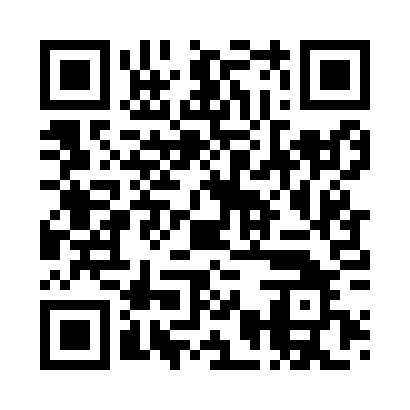 Prayer times for Jokuttanya, HungaryWed 1 May 2024 - Fri 31 May 2024High Latitude Method: Midnight RulePrayer Calculation Method: Muslim World LeagueAsar Calculation Method: HanafiPrayer times provided by https://www.salahtimes.comDateDayFajrSunriseDhuhrAsrMaghribIsha1Wed3:135:2112:375:407:539:522Thu3:105:2012:375:417:549:553Fri3:085:1812:365:417:559:574Sat3:055:1712:365:427:579:595Sun3:035:1512:365:437:5810:026Mon3:005:1412:365:447:5910:047Tue2:575:1212:365:458:0110:068Wed2:555:1112:365:468:0210:099Thu2:525:0912:365:468:0410:1110Fri2:495:0812:365:478:0510:1311Sat2:475:0612:365:488:0610:1612Sun2:445:0512:365:498:0810:1813Mon2:425:0412:365:508:0910:2114Tue2:395:0212:365:508:1010:2315Wed2:365:0112:365:518:1110:2516Thu2:345:0012:365:528:1310:2817Fri2:314:5912:365:538:1410:3018Sat2:294:5812:365:538:1510:3319Sun2:264:5612:365:548:1610:3520Mon2:244:5512:365:558:1810:3721Tue2:214:5412:365:558:1910:4022Wed2:184:5312:365:568:2010:4223Thu2:164:5212:365:578:2110:4524Fri2:134:5112:375:588:2210:4725Sat2:114:5012:375:588:2310:4926Sun2:094:4912:375:598:2410:5227Mon2:064:4912:375:598:2510:5428Tue2:044:4812:376:008:2710:5629Wed2:014:4712:376:018:2810:5830Thu1:594:4612:376:018:2911:0131Fri1:574:4612:376:028:2911:03